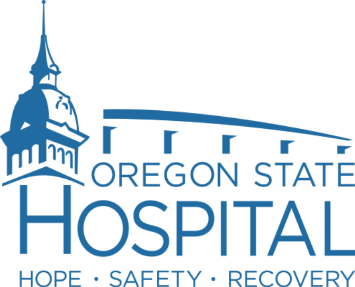 Oregon State Hospital (OSH) recognizes that recovery and health care delivery is a partnership between the hospital, the patient and other supports. OSH asks that families enhance their involvement as a partner in the health care process by: Providing information. This includes information, to the best of his or her knowledge, accurate and complete information about present symptoms, past illnesses and hospitalizations, medications, and other matters related to the patient’s healthReporting perceived risks in the provision of care, unexpected changes in the patient’s condition, and providing feedback about care needs and expectationsCommunicating clinical concerns or questionsasking questions when family does not understand what has been communicated about care or treatment, or asking about expectations regarding follow-up care or treatmentExpressing any concerns about the patient’s ability to follow the treatment care plan (TCP)Accepting natural outcomes if the family does not follow instructions given by health care personnel (HCP)OSH expects family to support patients in the health care process by:Following rules and regulations including, but not limited to: patient care, safety, security, contraband, visitation, and conductShowing respect and consideration toward patients, HCP, and other visitors, including being aware of patient needs when interacting, helping control noise and environmental disturbances, and respecting patient and OSH propertyMeeting financial commitments when acting as fiduciary for patient’s finances Assisting in maintaining health of patients, HCP, and visitors by: Getting recommended vaccinations (e.g., flu) Arranging visits when physically well; and Arranging visits when emotionally calm